PROGRAM WYCHOWAWCZY PRZEDSZKOLA SAMORZĄDOWEGO NR 3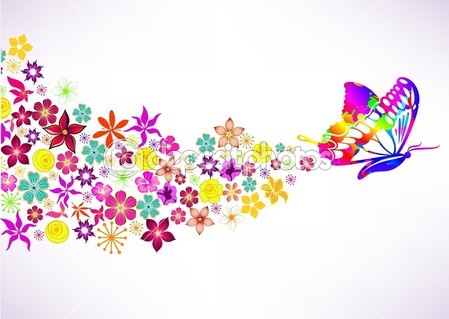 W KIELCACHim. ROBINSONA CRUSOE„Przedszkole bawi, uczy, wychowuje”		Nasze motto:			„Wychowanie musi sięgać głęboko, dokonywać się poprzez 				 rozwijanie różnych umiejętności    	                                 i siły charakteru”							      ( DENISE CHAMPON WESTEN)rok szkolny 2016/2017  PODSTAWY PRAWNE PROGRAMU   WYCHOWAWCZWGOKonstytucja Rzeczypospolitej Polskiej z dnia 2 kwietnia 1997 r. uchwalona przez Zgromadzenie Narodowe w dniu 2 kwietnia 1997 r., przyjęta przez Naród w referendum konstytucyjnym w dniu 25 maja 1997 r., podpisana przez Prezydenta Rzeczypospolitej Polskiej w dniu 16 lipca 1997 r. (t.j. Dz.U. z 1997 r. Nr 78 poz. 483 ze zm.),Ustawa z dnia 7 września 1991 r. o systemie oświaty (t.j. Dz.U. z 2004 r. Nr 256 poz. 2572 ze zm.),Ustawa z dnia 26 stycznia 1982 r. Karta nauczyciela (t.j. Dz.U. z 2006 r. Nr 97 poz. 674 ze zm.),Rozporządzenie Ministra Edukacji Narodowej  z dnia  17 czerwca 2016 r. zmieniające rozporządzenie w sprawie podstawy programowej wychowania przedszkolnego oraz kształcenia ogólnego w poszczególnych typach szkół (Dz.U. poz. 895)Konwencja o ochronie praw człowieka i podstawowych wolności sporządzona w Rzymie dnia 4 listopada 1950 r., zmieniona następnie Protokołami nr 3, 5 i 8 oraz uzupełniona Protokołem nr 2 (Dz.U. z 1993 r. Nr 61 poz. 284 ze zm.),Konwencja o Prawach Dziecka przyjęta przez Zgromadzenie Ogólne Narodów Zjednoczonych (Dz.U. z 1991 r. Nr 120 poz. 526 ze zm.).         Statut przedszkolaKierunki polityki oświatowej państwa: 3.Kształtowanie postaw. Wychowanie do wartości.WSTĘP	Istotą wychowania przedszkolnego jest zapewnienie każdemu dziecku opieki, wychowania, edukacji i rozwoju społecznego.Współczesne koncepcje pedagogiczne zakładają, że dziecko jest niepowtarzalną indywidualnością  z  własnymi poglądami, zainteresowaniami, możliwościami i umiejętnościami.  Sprawia to, że kierowanie rozwojem wychowanka polega na dostosowaniu bodźców i treści wyznaczających jego własną aktywność, potrzebę ruchu i działania w połączeniu z afirmatywnymi przeżyciami, umacniającymi dobre samopoczucie i wiarę we własną możliwość.    Wychowanie polega zarówno na ochronie przed złem, jak i badaniu dobra.    Proces wychowawczy to system złożonych czynności nauczycieli, rodziców i innych podmiotów, a także wychowanków, który umożliwia im zmienianie się w pożądanym kierunku (kształcenie uczuć, przekonań, postaw społecznych, moralnych, estetycznych, woli i charakteru oraz wszechstronne rozwijanie osobowości).  Zmiany jakie dokonują się w osobowości dziecka przedszkolnego pod wpływem oddziaływań zewnętrznych i wewnętrznych oraz możliwości rozwojowych, czynią je zdolnymi do uczestnictwa w życiu i działalności społeczeństwa. Odpowiednie dla dziecka środowisko wychowawcze opiera się na podstawowych elementach wychowania:-	wiedzy i zrozumienia świata-	równowadze i stabilizacji-	bezwarunkowej miłości i akceptacji-	inspiracji i kształtowaniu pozytywnych postaw-	więzach rodzinnych i społecznych.Zatem każdy nauczyciel pracujący z dzieckiem powinien być świadomy swojej roli i dużej odpowiedzialności w procesie wychowania.	Program  Wychowawczy  naszego przedszkola ma na celu podwyższenie jakości pracy edukacyjnej. Uwzględnia on potrzeby całej społeczności przedszkolnej, w której skład wchodzą i dzieci, pracownicy, rodzice. Pozwala on na ujednolicenie oddziaływań wychowawczych przedszkola i środowiska rodzinnego, aby nasi podopieczni tworzyli w przyszłości społeczeństwo tolerancyjne, empatyczne o głęboko zakorzenionych strukturach moralnych.CELE I ZADANIA PRACY WYCHOWAWCZEJ	Głównym celem pracy wychowawczej naszego przedszkola jest stworzenie warunków do wszechstronnego rozwoju intelektualnego, osobowościowego i moralnego dziecka poprzez zapewnienie mu poczucia bezpieczeństwa, poszanowania jego wolności i godności osobistej.ZADANIA WYCHOWAWCZE PRZEDSZKOLAKształtowanie postaw i  zachowań  akceptowanych społecznie.Wspomaganie rodziny w działaniach wychowawczych i opiekuńczych- wzmacnianie więzi uczuciowej z rodziną i środowiskiem, w którym dziecka wzrasta.Rozpoznawanie sytuacji zagrażających zdrowiu, bezpieczeństwu; doskonalenie nawyków higienicznych, kulturalnych, sprawności samoobsługowych.Budowanie poczucia własnej wartości ( wzmacniania), zapewnienie nietykalności osobistej, poszanowanie własności każdego człowieka.Kształtowanie umiejętności rozpoznawania i nazywania różnych stanów emocjonalnych. Eliminowanie zachowań agresywnych, kształtowanie postaw asertywnych, umiejętności rozwiązywania sporów i konfliktów.Kształtowanie postawy tolerancji między ludźmi różnych ras, narodów, światopoglądów.Wychowanie w atmosferze szacunku dla drugiego człowieka oraz umiłowanie ojczyzny.Kształtowanie zachowań związanych z profilaktyką zdrowotną oraz ochroną przyrody.Promowanie oraz tworzenie wśród przedszkolaków klimatu dla zainteresowania  wybranymi  wartościami  życia, takimi jak : miłość, szacunek, szczęście, wolność, tolerancja, spokój, pokora, uczciwość, jedność,  odpowiedzialność.   ZADANIA WYCHOWAWCZE NAUCZYCIELISystematyczne poszanowanie zakresu kompetencji wychowawczych, umiejętności skutecznej komunikacji interpersonalnej.Dokładne poznawanie środowiska wychowawczego dziecka oraz oczekiwań rodziców wobec przedszkola.Współdziałanie z rodziną dziecka celem ujednolicenia oddziaływań wychowawczych.Tworzenie bezpiecznej atmosfery warunkującej zdrowie fizyczne i psychiczne dziecka.Stworzenie sytuacji edukacyjnych, w których dziecko rozwijać będzie wszystkie sfery swojej osobowości.Pomaganie dziecku w budowaniu pozytywnego obrazu własnego „Ja”.Rozwijanie umiejętności dzieci w zakresie radzenia sobie w sytuacjach trudnych.Stosowanie metod wychowawczych rozwijających pozytywne zachowanie wychowanków i eliminowanie zachowań niepożądanych.Wdrażanie uniwersalnych wartości życia (miłość, szacunek, wolność, tolerancja, odpowiedzialność, jedność, pokora, i.t.p.) dzieciom i młodym ludziom.Wdrażanie wychowanków do przestrzegania norm regulujących współżycie w środowisku przedszkolnym, rodzinie.Przestrzeganie Praw Dziecka.Respektowanie prawa rodziców do głosu w sprawach dotyczących ich dziecka.Rzetelne i systematyczne informowanie rodziców o zachowaniu, osiągnięciach i trudnościach dziecka w przedszkoluZADANIA WYCHOWAWCZE RODZICÓWWspółdziałanie z nauczycielami w celu ujednolicenia oddziaływań wychowawczych oraz utrwalanie efektów pracy wychowawczej nauczycieli.Angażowanie się w proponowane przez przedszkole działań celem usprawnienia swoich kompetencji wychowawczych.Zapewnienie dziecku odpowiednich warunków do pracy i wypoczynku.Wspomaganie rozwoju dziecka w oparciu o wskazówki udzielane przez nauczycieli oraz specjalistów.Przekazywanie nauczycielom i dyrektorowi wniosków z obserwacji pracy przedszkola.ZASADY WYCHOWAWCZE PRZEDSZKOLAUjednolicenie oddziaływań wychowawczych przedszkola, specjalistów i rodziców dla prawidłowego rozwoju wychowanków.Dostosowanie wymagań wychowawczych do możliwości, potrzeb i zainteresowań dzieci.Budowanie systemu wartości wychowanków opartego na uniwersalnych wartościach życia, takich jak – miłość, odpowiedzialność, uczciwość, sprawiedliwość, tolerancja wobec innych, wolność, pokora, szacunek.Odkrywanie mocnych stron osobowości przedszkolaka, systematyczne podejmowanie działań profilaktycznych mających na celu eliminowanie zachowań niepożądanych.KORCZAKOWSKIE PRAWA DZIECKA PRZESTRZEGANE W NASZYM PRZEDSZKOLU	Dzieci mają światową konstytucję- KONWENCJĘ  o Prawach dziecka, która zawiera szeroki katalog ich praw. Polska ratyfikowała ją w 1991 r., a więc zobowiązała się do przestrzegania  praw  zawartych w Konwencji:prawa do rozwoju i życiaprawa do naukiprawa do wolnościprawo do prywatności i tajemnicyprawo do życia bez przemocyprawo do godności osobistejprawo do znajomości swoich prawprawo do wypoczynku, zabawy, czasu wolnegoprawo do upadku, radości, niepowodzeń i łez.Przestrzeganie praw i zasad określonych w Konwencji Praw dziecka obowiązuje wszystkich nauczycieli w codziennej pracy z dzieckiem.Nasz program wychowawczy przypomina o najważniejszych prawach dziecka i wdraża do ich przestrzegania przez wszystkich pracowników przedszkola.ZASADY ZACHOWAŃ DZIECI OBOWIAZUJĄCE W PRZEDSZKOLUPrzestrzeganie zasad, reguł, umów obowiązujących w zespoleZgodna zabawa, przynosząca efekty współpracy dzieciPoszanowanie swojej i cudzej własnościDzielenie się z innymi, niesienie pomocy innymUnikanie konfliktów, korzystanie z pomocy dorosłych w trudnych sytuacjachWyrażanie swoich emocji, uczuć, potrzebPrzestrzeganie zasad higieny osobistejUżywanie form grzecznościowychDbanie o porządek w sali przedszkolnej - poszanowanie zabawek i sprzętówOdpowiednie zachowanie się przy stole podczas posiłków, a także w trakcie pracy i zabawy.Unikanie niebezpiecznych zabaw, zachowańZachowanie ostrożności w kontaktach z obcymi zwierzętami, trującymi roślinami, niebezpiecznymi urządzeniami technicznymi i elektrycznymi.FORMY PRACY STOSOWANE PODCZAS REALIZACJI PROGRAMU WYCHOWAWCZEGOIndywidualneZespołoweZ całą grupąFORMY AKTYWNOŚCI PRZEDSZKOLAKACzynności samoobsługoweElementy pracy- pełnienie dyżurów, czynności porządkowychZabawa dowolnaUdział w uroczystościach, wycieczkach, spacerach i biwakachZajęcia planowane - w zespole, indywidualne lub z całą grupąMETODY WYCHOWAWCZEMETODY BEZPOŚREDNIE- indywidualnemetoda modelowania- kształtująca zachowanie wychowawców wg określonego wzorumetoda stawania zadań- dostosowanie ich do etapu rozwojowego dziecka i środowiskametoda perswazji- tłumaczenie dziecku norm i zasad moralnych, błędów w jego postepowaniu i innychmetoda nagrody i karyMETODY POŚREDNIE- wpływu na grupęmetoda kształtowania wzoru i wartości grupowychmetoda restrukturyzacji- kształtowanie powiazań interpersonalnych w grupieZASADY WSPÓŁPRACY WYCHOWAWCZEJ Z RODZINĄ PRZEDSZKOLAKAtworzenie pozytywnej atmosfery w kontaktach z rodziną dzieckaprzekazywanie rodzicom rzetelnych informacji na temat postępów dziecka oraz ewentualnych niepowodzeńzapewnienie pomocy psychologiczno- pedagogicznejwłączenie rodziców do podejmowania działań na rzecz placówkiszerzenie wiedzy pedagogicznej wśród rodzicówpoznawanie sytuacji i warunków domowych wychowanka oraz potrzeb opiekuńczo- wychowawczychinformowanie o negatywnych zachowaniach i osiągnięciach dzieckaSYSTEM INFORMOWANIA RODZICÓW O POSTĘPACH DZIECI	Informowanie rodziców o postępach edukacyjnych dzieci jest ważnym elementem oddziaływania wychowawczego.  Tak  więc:nauczyciele  na początku roku szkolnego informują rodziców o wymaganiach edukacyjnych wynikającego z realizowania programu wychowania przedszkolnegonauczyciele  zobowiązani  są do gromadzeniu informacji o dziecku i dokumentowaniu jego rozwojuinformacje  o dziecku zawarte są w arkuszach obserwacji oraz innych dokumentach opracowanych przez nauczycielirodzice  dowiadują się o postępach edukacyjnych dzieci na zebraniach grupowych, podczas rozmów indywidualnychrodzice  maja możliwość uzyskania pomocy psychologiczno- pedagogicznej w ramach współpracy z Poradnią Psychologiczno- PedagogicznąSystem motywacji stosowany w naszym przedszkolu  FORMY NAGRADZANIA ZACHOWAŃ POZYTYWNYCH DZIECI: WZMACNIANIE:	Nagradzanie uznaniem i pochwałą	Nagrodzenie przez obdarzenie dziecka szczególnych zaufaniem (np.           zwiększając  zakres jego samodzielności)		Nagrodzenie przez sprawienie dziecku  przyjemności  przez  n-la lub                   kolegów w kontaktach indywidualnych lub na forum grupy     Przywileje pełnienia dyżurów lub wykonywanie prostych czynności            wskazanych przez n-la	Atrakcyjne spędzanie czasu- np. zabawa w zespole wg. pomysłu          przedszkolaków	Drobne nagrody rzeczowe (np. kolorowe, papierowe serduszka, naklejki,             malowanki, itp.)Środki zaradcze w przypadku niestosowania się do wspólnie ustalonych reguł i zasad	Wspólne rozwiązywanie problemów:	- określenie problemu	- wspólne podejmowanie różnych propozycji rozwiązania problemu (np.   stosując  metodę „burzy mózgów”	- ocena propozycji, wybór rozwiązania	Wyjaśnienie i tłumaczenie	Propozycje aktywności mającej na celu rozładowania negatywnych emocji dzieci	Pokonywanie następstw negatywnych zachowań ( nakłanianie do autorefleksji)	Wyrażanie przez n-la smutku z powodu złego zachowania wychowanka	Odebranie na określony czas przyznanego wcześniej przywileju ( np. utrata funkcji dyżurnego)	Słowne upomnienia- przypomnienie obowiązujących zasad	Poinformowanie  rodziców o niewłaściwym zachowaniu dziecka	Odsunięcie  dziecka od zabawy z rzetelną informacją skierowaną do                  niego  dotyczącą niewłaściwego zachowania	upomnienie przed grupąSŁOWNE UPOMNIENIA WOBEC DZIECI STOSUJEMY ZA:nieprzestrzeganie  ustalonych norm współżycia w grupiestwarzanie  sytuacji zagrażających bezpieczeństwu własnemu i innychniszczenie  cudzej  własności oraz wytworów prac dzieciagresywne  zachowanie  skierowane na dzieci dorosłych i przedmiotyprzeszkadzanie  innym  w zabawieFORMY REALIZACJI ODDZIAŁYWAŃ WYCHOWAWCZYCHZadania zawarte w programie realizowane będą przez następujące działania:realizację planu pracy wychowawczo- dydaktyczno-opiekuńczej w danym roku szkolnymumieszczenie w planach pracy nauczycieli problematyki związanej z kształtowaniem pozytywnych zachowań wychowankówrealizację harmonogramu uroczystości przedszkolnychopracowanie systemu wzmocnienia pozytywnych zachowań dziecirealizację planu współpracy z rodzicami i środowiskiem lokalnymumieszczenie w ”Kąciku dla rodziców” artykułów, ciekawostek związanych z wychowaniem dziecka organizowanie wystaw tematycznychopracowanie i wdrażanie innowacji pedagogicznych i własnych programów autorskich uwzględniających tematykę „wychowania”.ZAGADNIENIA DO REALIZACJIDziecko -jako indywidualnośćUczenie używania zwrotów grzecznościowych w określonych sytuacjach (dzień dobry, do widzenia, przepraszam, proszę, dziękuję…)Rozwijanie i doskonalenie czynności samoobsługowychDostarczanie dzieciom wzorców właściwego zachowania się ( poprzez literaturę, postawę n-la)Wpajanie zasad związanych z korzystaniem ze wspólnych zabawek, sprzętów, kącików tematycznychRozwijanie nawyków kulturalnego zachowania się w przedszkolu i poza nim ( miejscach użyteczności publicznej- kino, teatr, muzeum itp.)Wdrażanie do poszanowania własności i wytworów pracy kolegów i koleżanek oraz do chowania wspólnych rzeczy i odkładanie ich na swoje miejscePrzekazywanie zasad związanych z przepisami SOVOIR- VIVREU, stosowanie ich w codziennych sytuacjachWdrażanie do dbania o higienę osobistą, estetyczny wygląd, zdrowie i bezpieczeństwoRozwijanie umiejętności utrzymywania porządku w swoim otoczeniu bliższym i dalszymDZIECKO W SPOŁECZEŃSTWIEZawieranie umów z wychowankami związanych z właściwym zachowaniem się w zespole rówieśniczym Bądź koleżeński, baw się zgodnie, pomagaj innymSzanuj cudza własność, licz się z potrzebami innych, dziel się z innymiNie rób drugiemu  krzywdy!Kulturalnie się zachowuj wobec dzieci z przedszkola, nauczycieli, innych pracowników placówkiWdrażanie do zapamiętania informacji o sobie ( imię i nazwisko, adres zamieszkania, miejsce zamieszkania, imiona rodziców, swoje zainteresowani, adres swojego przedszkola)Dostarczanie wiedzy na temat miejscowości, w której dziecko mieszka:Herb miejscowościOpowieści, legendy związane z Kielcami, ich powstaniem, tradycjamiWażni ludzie związani z miejscowością, w której dziecko mieszkaTradycje i obrzędyZabytki miasta, ciekawe miejscaRegion Świętokrzyski- miejsca, tradycje, barwy Dostarczenie wiedzy na temat ojczyzny, w której dziecko mieszka:Nazwa stolicy Polski i jej herbLegendy związane z powstaniem WarszawyGodło i barwy narodoweMelodia i słowa hymnu narodowegoGranice państwa- posługiwanie się mapa PolskiWybrane wydarzenia z życia kraju, społeczeństwa w zakresie kultury, sportu, tradycji, uczestnictwa w wydarzeniach kulturalnych (teatr, kino, koncert muzyczne, wystawy sztuki) i sportowych ( turnieje, igrzyska, zawody, konkursy)Ważne postacie historyczne ( F. Chopin, M. Kopernik, M.C. Skłodowska)Wybrane kraje Unii Europejskiej- charakterystyczne budowle, muzea, stroje, barwyWybrane tradycje ludowe związane z obchodami Świąt Bożego Narodzenia, WielkanocnychOdmienności ludzi pochodzących z innych krajów i kontynentów ( tolerancja)Zwyczaje charakterystyczne  z  innych kulturProblemy innych narodów- np. głód, susze, powodzie, trzęsienia ziemi, itp.DZIECKO ZDROWE I BEZPIECZNEDostarczanie dzieciom wzorców właściwego zachowania w różnych sytuacjach związanych z profilaktyką zdrowotna i zachowaniem bezpieczeństwa ( poprzez literaturę, postawę nauczyciela)Wdrażanie do przestrzegania ustalonych zasad bezpieczeństwa w czasie pobytu dziecka w przedszkolu, placu zabaw, podczas spacerów i wycieczek, w środkach transportu i miejscach użyteczności publicznej oraz w kontaktach z nieznajomymi, zwierzętami, trującymi roślinami, urządzeniami technicznymiSystematyczne mobilizowanie wychowanków do dbania o higienę osobistą , estetyczny wygląd, kulturalnego zachowania się podczas spożywania posiłkówUświadomienie przedszkolakom konieczności spożywania zdrowej żywności (warzyw i owoców) jako źródło cennych witamin- propagowanie zdrowego stylu życiaUdział w ogólnopolskich akcjach związanych z profilaktyką zdrowotną („Misja Velvetka”, „ Akademia Aguafresk”, „Czyste powietrze wokół nas”)Czynne uczestnictwo dzieci w zabawach ruchowych i grach sportowych organizowanych w przedszkolu i poza nim- zachęcanie do uprawiania różnych dyscyplin sportowychWdrażanie do aktywnego spędzania czasu na łonie natury- dbanie o rozwój inteligencji ruchowej dzieckaAktywowanie wychowanków do udziału w kolumnach związanych ze zdrowiem i zachowaniem bezpieczeństwaKształtowanie pozytywnych cech charakteru dziecka: dobroć, miłość, serdeczność, uśmiech, niesienie pomocy, życzliwość (literatura)Stosowanie w procesie edukacyjnym różnorodnych form sprzyjających rozumieniu potrzeb własnych i kolegów (rozwijanie inteligencji interpersonalnej)Wykonywanie gazetek tematycznych (np. „Jestem bezpieczny na co dzień”).DZIECKO W ŚWIECIE PRZYRODYDostarczenie wiedzy dotyczącej ekosystemów ii las, parków, łąka, pole w poszczególnych porach roku oraz zasad związanych z ochrona przyrodyWielozmysłowe poznawanie otaczającej przyrody ( budowa wybranych roślin, rodzaje , nazwy, wygląd i życie zwierząt zamieszkujących różne ekosystemy- ochrona przyrody)Budowanie u dzieci zainteresowania przyrodą i jej ochroną poprzez spacery, wycieczki, biwaki, spotkania z ciekawymi ludźmi mającymi z nim stały kontaktWłączenie przedszkolaków w ogólnopolskie akcje na rzecz ochrony przyrody   („ Sprzątanie Świata”, „ Dzień Ziemi”, „ Dzień Ochrony Środowiska”, „Dzień Ochrony Wody”)Uczestnictwo w grach, konkursach, turniejach wiedzy dających możliwość poszerzenia wiedzy przyrodniczej przez dzieckoSystematyczne dokarmianie zwierząt- wyjaśnienie potrzeby dokarmiania i wspólne wykonanie z dziećmi karmników, zbieranie pożywienia dla ptaków- gromadzenie go w przedszkoluWykorzystanie w pracach plastycznych, zabawach ruchowych- materiałów odpadowych- rozumienie konieczności ochrony środowiska naturalnego poprzez nie zaśmiecanieSegregowanie odpadów- dbanie o czystość środowiska naturalnegoWpajanie zasad związanych z niewłaściwym zachowaniem ludzi -pożary, zabijanie zwierząt, niszczenie roślin, zanieczyszczenie wody i powietrzaZapoznanie ze zjawiskiem krążenia wody w przyrodzie, uczestniczenie w zabawach badawczych z wodą, rozumienie znaczenia wody dla życia na ziemiProwadzenie kalendarzy wzrostu roślin poprzez fotografowanie, rysowanie  poszczególnych etapów jej rozwoju- rozbudzenie zainteresowań przyrodniczychTworzenie zielników z pracach zespołowych- rozmowy na temat ochrony przyrody, jej bogactwa i wpływem na życie człowiekaRozmowy na temat szkodliwej działalności człowieka dla przyrody, przeciwdziałaniu zanieczyszczeniu środowiska naturalnego, ekonomicznych aspektów zbierania makulatury, ochrony lasów, właściwego zachowania się e rezerwatach przyrody, parkach krajobrazowych, itp.Tworzenie gazetek tematycznych związanych z ochroną przyrody- wykorzystywanie plakatów wykonanych przez dzieci (np. na temat: „Nasza czysta planeta”)Uczestnictwo w happeningach ekologicznych o tematyce okolicznościowejDZIECKO W ŚWIECIE WARTOŚCI Realizacja  Programu Edukacyjnego „Wartości Życia”, którego głównym celem jest promowanie oraz tworzenie ogólnospołecznego klimatu dla zainteresowania podstawowymi wartościami życia, takimi jak : miłość, szacunek, wolność, odpowiedzialność, jedność, tolerancja, pokora, uczciwość, szczęście, spokój, i.t.p.(Realizacją tego międzynarodowego programu zajmuje się STOWARZYSZENIE EDUKACYJNE „WARTOŚCI ŻYCIA”. Dla dzieci w wieku 3 – 7 lat proponowana jest książka „Wychowanie w duchu wartości” – Wchodzenie w świat. W oparciu o tę pozycję nauczyciele realizują cykl zajęć pod hasłem „Dziecko w świecie wartości”).Poszczególne wartości nauczyciele przybliżać będą dzieciom w następującej kolejności:POKOJOWOŚĆ - Dziecko:    - rozpoznaje i rozumie takie emocje jak złość i gniew, stara się je kontrolować- wie i rozumie dlaczego należy powstrzymać się od przemocy-   zna i stosuje zasady zgodnego współdziałania w grupie- rozumie, że należy przestrzegać reguł obowiązujących w społeczności dziecięcej oraz w świecie dorosłych- rozumie czym jest życzliwość, jest życzliwe dla innych- wie, kiedy należy współczuć innym, potrafi współczuć- wie, że konflikty należy rozwiązywać w sposób łagodny- wie, czym jest cierpliwość i łagodność- stara się samodzielnie, w dojrzały sposób radzić sobie w sytuacjach problemowych- wie, co to znaczy pojednanie (pojednawcze słowa i gesty), potrafi przeprosićSZACUNEK - Dziecko:- wie, co to jest szacunek i komu się należy- wie, czym jest grzeczność wyrażana w słowach, gestach i zachowaniu- zna i stosuje zasady „savoir vivre`u”- wie, że nie należy wyśmiewać innych, stara się przestrzegać tej zasady- wie, że należy dotrzymywać danego słowa, stara się tego przestrzegać- wie, że każdy człowiek ma uczucia, rozpoznaje uczucia- potrafi wyrazić troskę o uczucia innych osób- wie, że należy pomagać osobom starszym i słabszymUCZCIWOŚĆ - Dziecko:-wie, że uczciwość to mówienie i poszanowanie prawdy- wie, co to znaczy prawdomówność, stara się być prawdomówne- wie, że uczciwość to niesięganie po cudzą własność- rozumie, że cudzą własność należy szanować- wie i  rozumie, że należy starannie wykonywać swoje prace i obowiązki, należycie je wykonuje- wie, że należy przyznać się do winy, gdy wyrządzi komuś krzywdęSPRAWIEDLIWOŚĆ - Dziecko:- rozumie czym jest sprawiedliwe postępowanie- stara się postępować fair- wie, kto tworzy prawa i zasady postępowania- ustala wspólnie z innymi dziećmi przedszkolny kodeks postępowania- stosuje zasady postępowania zawarte w przedszkolnym kodeksie postępowaniaSZCZĘŚCIE, OPTYMIZM, HUMOR - Dziecko:- rozumie, dlaczego ludzie chcą być szczęśliwi- zna pojęcia optymizmu i pesymizmu- stara się sprostać wymaganiom stawianym przez rodziców i nauczycieli- posiada wiarę we własne możliwości- potrafi wspólnie z innymi dziećmi stworzyć „księgę przedszkolnych dowcipów i żartobliwych sytuacji”- potrafi śmiać się z siebie i z zabawnych sytuacji, ale nie z innych ludzi- stara się opowiadać dowcipy i anegdoty - odznacza się poczuciem humoru  PIĘKNO - Dziecko:- zna i rozumie różne kategorie piękna (piękno naturalne, stworzone przez człowieka, piękno duchowe)- rozumie, że piękno to coś, co wywołuje w każdym człowieku takie same uczucia (zachwyt, wzruszenie)- wykazuje potrzebę kontaktu ze sztuką, muzyką i teatrem – jest kulturalnym widzem- potrafi dostrzec naturalne piękno i wyraża je w pracach plastycznych- wie, że piękno to również dobre maniery, czystość i porządek w otoczeniu- potrafi wymienić „piękne” cechy charakteru (życzliwość, dobroć, ciepło, cierpliwość)- wie, że wygląd fizyczny i modne ubranie nie świadczą o dobroci człowieka- wie jak dbać o piękno przyrody- dba o piękno swojej sali przedszkolnej poprzez sprawowanie roli dyżurnego- wykazuje zainteresowanie twórczością malarzy, muzyków, poetów – chętnie uczestniczy 
w zwiedzaniu galerii, wystaw, ekspozycjiMĄDROŚĆ - Dziecko:- potrafi wymienić znane im osoby, które słyną z mądrości (np. Papież Jan Paweł II, Mikołaj Kopernik)- wie, jakie zachowania są mądre i na czym polega mądrość- wie, co oznacza być dobrym dla innych- zna skutki dobrego postępowania- potrafi przewidywać najprostsze konsekwencje swojego działania- stara się dokonywać dobrych wyborów- uczestnicy w zabawach badawczych i eksperymentalnych w przedszkolu- chętnie uczestniczy w spotkaniach z ciekawymi ludźmi- rozumie różnice pomiędzy mądrością a sprytem (cwaniactwem)- wie, że o mądrości człowieka świadczą takie umiejętności jak wdzięczność, wybaczanie, skromność, delikatnośćSOLIDARNOŚĆ - Dziecko:- wie, jakie wartości zawiera w sobie solidarność koleżeńska (pomoc i współdziałanie)- wie, że warto być solidarnym, by polepszać swoje życie- wie, że dzięki solidarności możemy pomagać innym potrzebującym ludziom- jest gotowe do niesienia pomocy innym- reaguje wsparciem i pomocą w razie kłopotów lub nieszczęścia członków rodziny lub rówieśników- wie, co się może stać z ludźmi chorymi albo takimi, których spotkało nieszczęście, jeśli im nie pomożemyODPOWIEDZIALNOŚĆ - Dziecko:- rozumie, że należy być odpowiedzialnym za swoje zdrowie oraz otaczającą przyrodę- rozumie, że powinno rzetelnie wypełniać swoje obowiązki, w tym obowiązki dyżurnego, stara się je rzetelnie wykonywać- rozumie, że należy być odpowiedzialnym za swoje wybory, słowa i czyny- zdaje sobie sprawę z konsekwencji swoich zachowań- nabywa umiejętności do podejmowania decyzji w sprawach ubioru i jedzenia- wie, czym jest odpowiedzialność w kwestii jedzenia i ubierania się- zna przykłady braku odpowiedzialności oraz skutki zaniedbań i lekkomyślności- wie, że nie wolno oddalać się z nikim obcym- wie, że należy być odpowiedzialnym za swoje zabawki, dbając jednocześnie o powierzone mieniePRZYJAŹŃ I MIŁOŚĆ - Dziecko:- wie, że każdy człowiek potrzebuje kogoś bliskiego- okazuje pozytywne uczucia wobec rówieśników- nabywa umiejętności okazywania gestów sympatii dla drugiego człowieka- rozumie złotą myśl: „prawdziwych przyjaciół poznajemy w biedzie” A. Mickiewicza- próbuje określić, co najbardziej ceni w swoim ulubionym koledze (koleżance)- wie kogo można darzyć uczuciem miłości i jak ją można okazać swoim najbliższym- zna symbole narodowe- śpiewa fragment hymnu Polski zachowując odpowiednią postawę- wie, że jest Polakiem, czuje się PolakiemSYSTEM BADANIA OSIAGNIĘĆ DZIECI i NAUCZYCIELI -   EWALUACJA              Działania ewaluacyjne w przedszkolu dotyczą zarówno badania osiągnięć dzieci jak i nauczycieli.	BADANIE OSIĄGNIĘĆ DZIECI ODBYWA SIĘ NA PODSTAWIE:Prezentacji dokonań  dzieciArkuszy obserwacji rozwoju dzieckaRozmówMateriałów reportażowych ( nagrania, filmy, zdjęcia, itp..)Albumów, kronikBADANIE OSIAGNIĘĆ NAUCZYCIELI DOKONUJE SIĘ NA PODSTAWIEAnkietRozmów z nauczycielami, rodzicamiObserwacji zajęćObserwacji prezentowanych przez dzieci wiedzy, postaw, umiejętnościArkuszy oceny pracy nauczycieli i samooceny nauczycielaInnych dokumentów- typu: dyplomy, podziękowania ( obrazujących pracę n-la)MIARĄ OSIĄGNIĘĆ WYNIKAJĄCYCH Z REALIZACJI PROGRAMU BĘDZIE:Przedszkolak, który:Zna zasady i normy zachowania obowiązujące w przedszkoluJest samodzielny w zakresie czynności samoobsługowych, szanuje swoją i cudzą własnośćZdaje sobie sprawę z tego, co zagraża zdrowiu, a co wpływa na jego zachowanieJest ciekawy otaczającego świataMa poczucie wartości, mądrość kreatywną i wewnętrzną intuicjęPrzestrzega poleceń nauczycielaJest świadomy ponoszenia konsekwencji złego zachowaniaRozumie różnicę pomiędzy dobrem i złemZadowolenie nauczycieli wynikające z:Bliższego kontaktu z dzieckiem, traktowanie go w sposób podmiotowyJednolitego oddziaływania wychowawczego wszystkich nauczycieliOsiąganie dobrych efektów wychowawczychRozrostu poziomu umiejętności w zakresie kompetencji wychowawczychPoprawna współpraca z rodzicamiRodzice poczują się gospodarzami przedszkola mającymi wpływ na funkcjonowanie placówkiPodejmują współpracę z nauczycielamiBędą inicjatorami akcji i uroczystości na rzecz wychowania i dobrego funkcjonowania placówki w środowiskuKODEKS PRZEDSZKOLAKA	Jestem miły i uprzejmy wobec kolegów, koleżanek i dorosłych	Pamiętam o ważnych słowach:	- proszę, dziękuję, przepraszam	Pomagam innym przedszkolakom	Troszczę się o zdrowie swoje i innych	- mówię umiarkowanym głosem	- odpowiednio korzystam ze sprzętów i zabawek	- znam zasady poruszania się po budynku	- szanuje uczucie innych	Bawię się zgodnie	- umiem się dzielić zabawkami	- współdziałam ze wszystkimi	- panuję nad swoimi emocjami	- potrafię samodzielnie rozwiązywać konflikty	- Pani jest moim przewodnikiem w grupie	- Dbam o wygląd naszego przedszkola	- Szanuje cudza własność	- Umiem przepraszać- umiem wybaczać	- Potrafię wykonywać podejmowane zadania i obowiązki w sposób odpowiedzialny, sumienny i rzetelnyNAUCZYCIELE PRACUJĄCY W NASZYM PRZEDSZKOLUPOWINNI PAMIETAĆ, ŻE…Dzieci dorastające na klimacie przyjaźni- uczą się ufać sobie i innymDzieci otoczone łagodnością – uczą się spokoju duchaDzieci wciąż krytykowane- uczą się potępiaćDzieci wychowywane w atmosferze wrogości- uczą się walczyćDzieci wzrastające w strachu- uczą się baćDzieci, które spotykają się  wciąż  z  politowaniem- uczą się użalać nad sobąDzieci ciągle ośmieszane- uczą się nieśmiałościDzieci nieustannie zawstydzone- uczą się poczucia winy           Dzieci otrzymujące dość zachęty- uczą się śmiałościDzieci wciąż aprobowane- uczą się lubić samych siebieDzieci, które często słyszą słowa uznania- uczą się stawiać sobie zadaniaDzieci wzrastają w atmosferze wspólnoty- uczą się hojnościDzieci otoczone rzetelnością i uczciwością- uczą się czym jest prawda i sprawiedliwośćDzieci dorastające na klimacie przyjaźni- uczą się jak wspaniale jest żyć !                                                                                                            Dorothy L.NolteUWAGI KOŃCOWEZa realizację Programu Wychowawczego „Przedszkole bawi, uczy, wychowuje” odpowiedzialni są wszyscy nauczyciele placówki.Realizacja zadań wychowawczych programu musi odbywać się przy współpracy rodziców- partnerów przedszkola.Zasady współpracy określone są w Programie Wychowawczym oraz Statucie Przedszkola.Program wychowawczy- nauczyciele będą wykorzystywać do tworzenia własnych systemów wychowawczych w poszczególnych grupach wiekowych.OPRACOWANIE PROGRAMU: ZESPÓŁ D/S PLANOWANIA PRACYModyfikacja programu w roku 20136/2017  po przeprowadzonej ewaluacji wewnętrznej